21 февраля в средних группах 6 и 7 прошло тематическое занятие посвящённое Дню Защитника Отечества.В ожидании, готовимся войти под торжественную музыку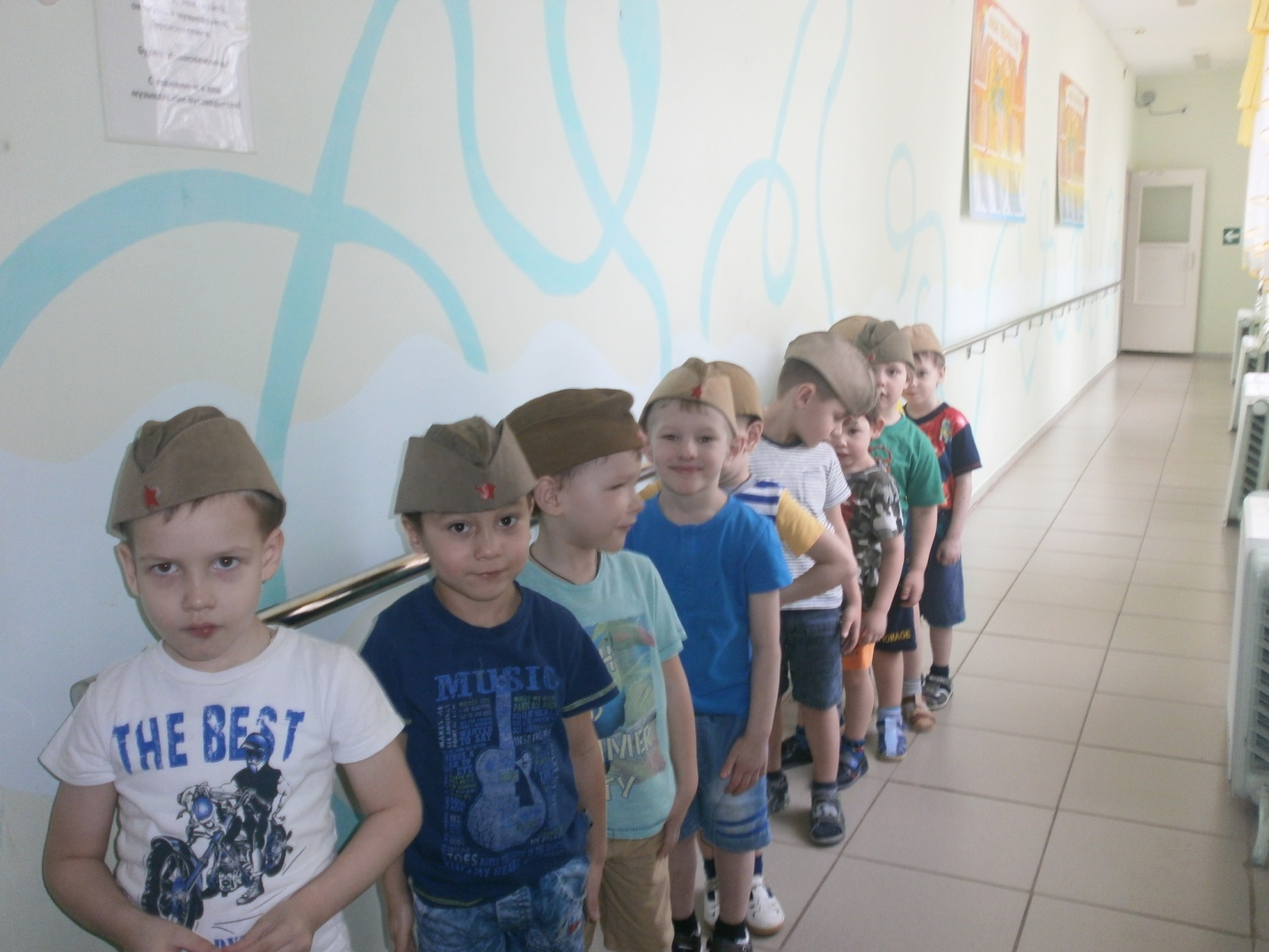 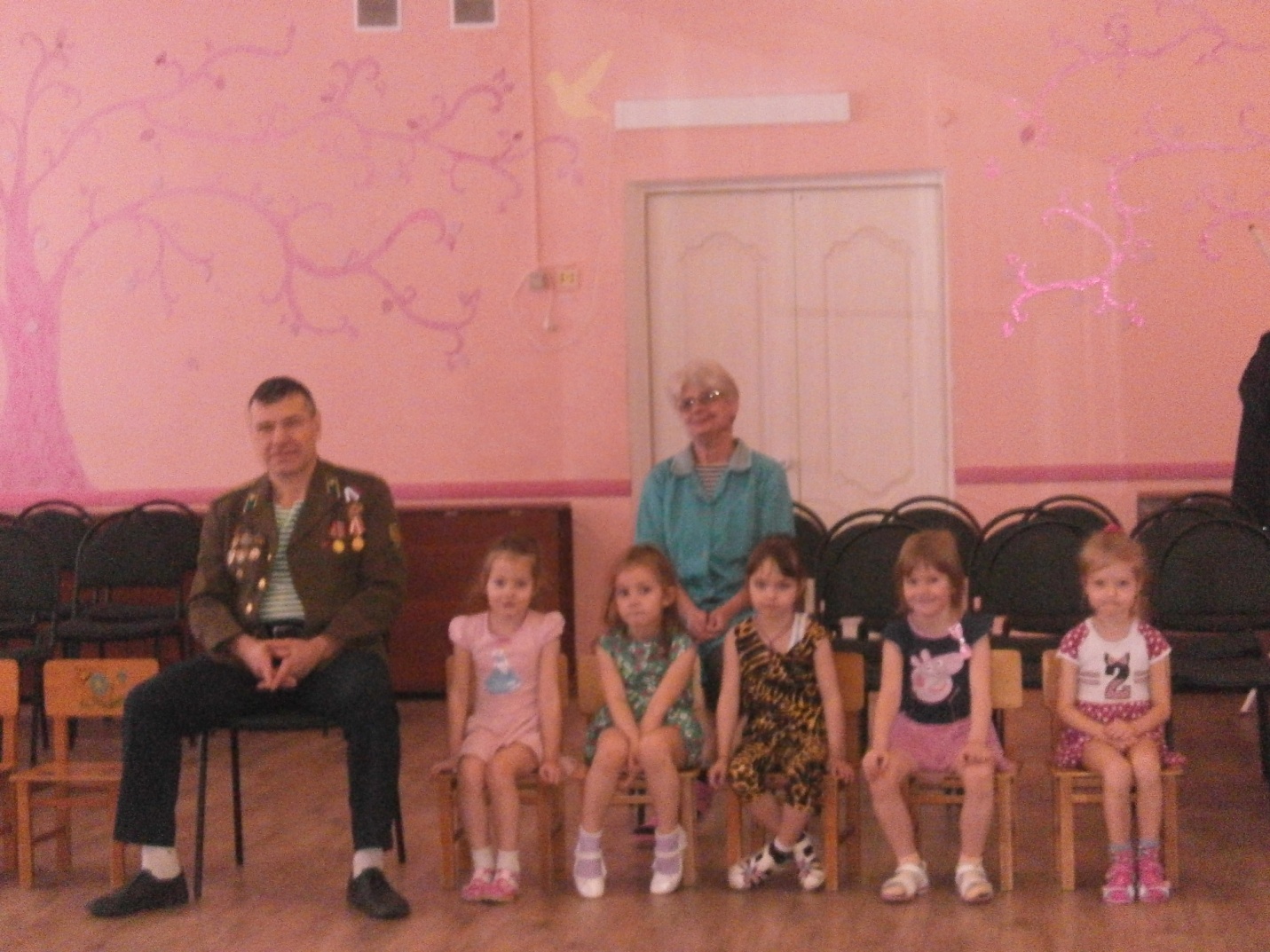 Девочки  ждут ,когда под торжественную музыку  зайдут мальчишки, которые в будущем станут солдатами.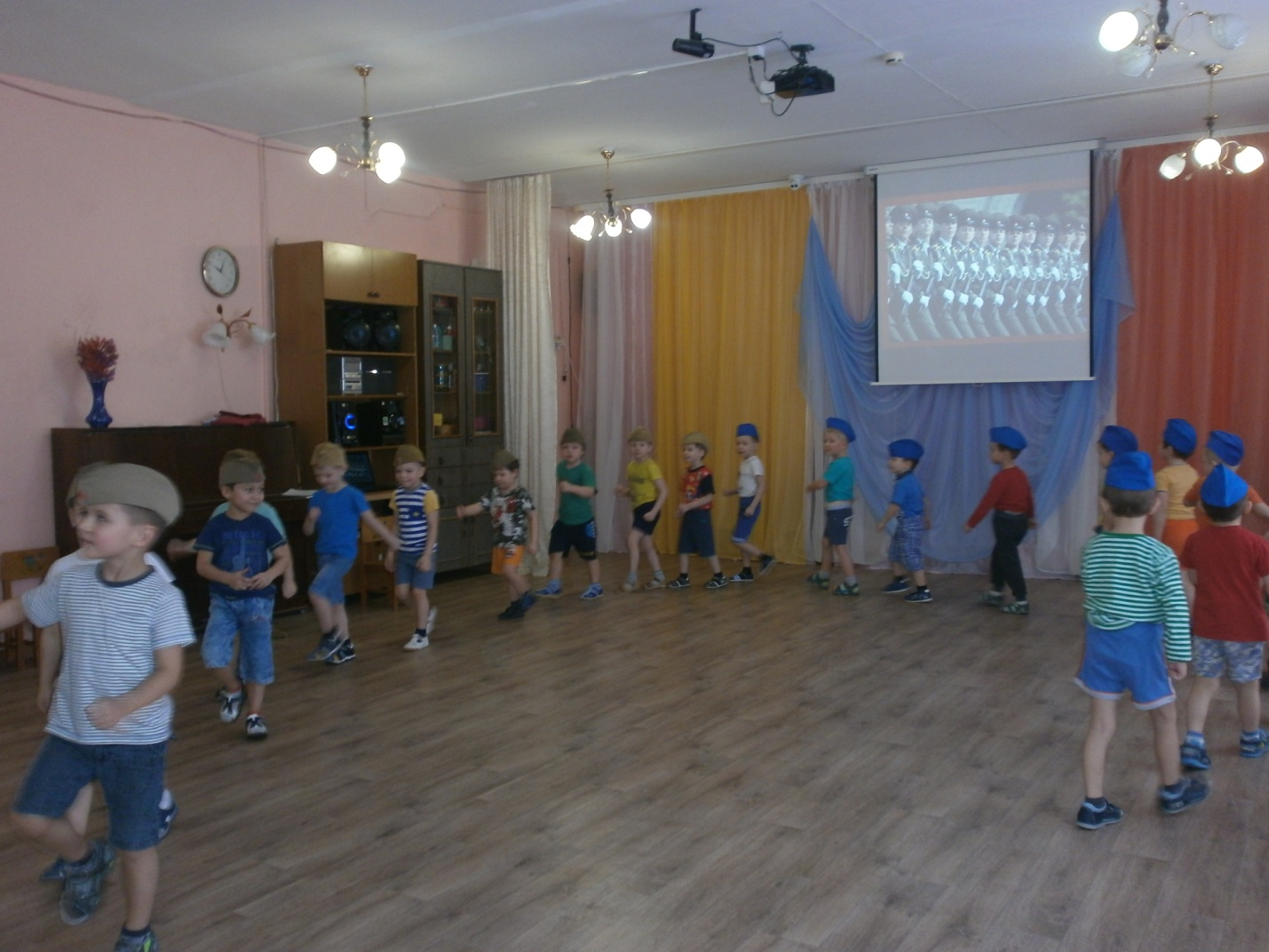 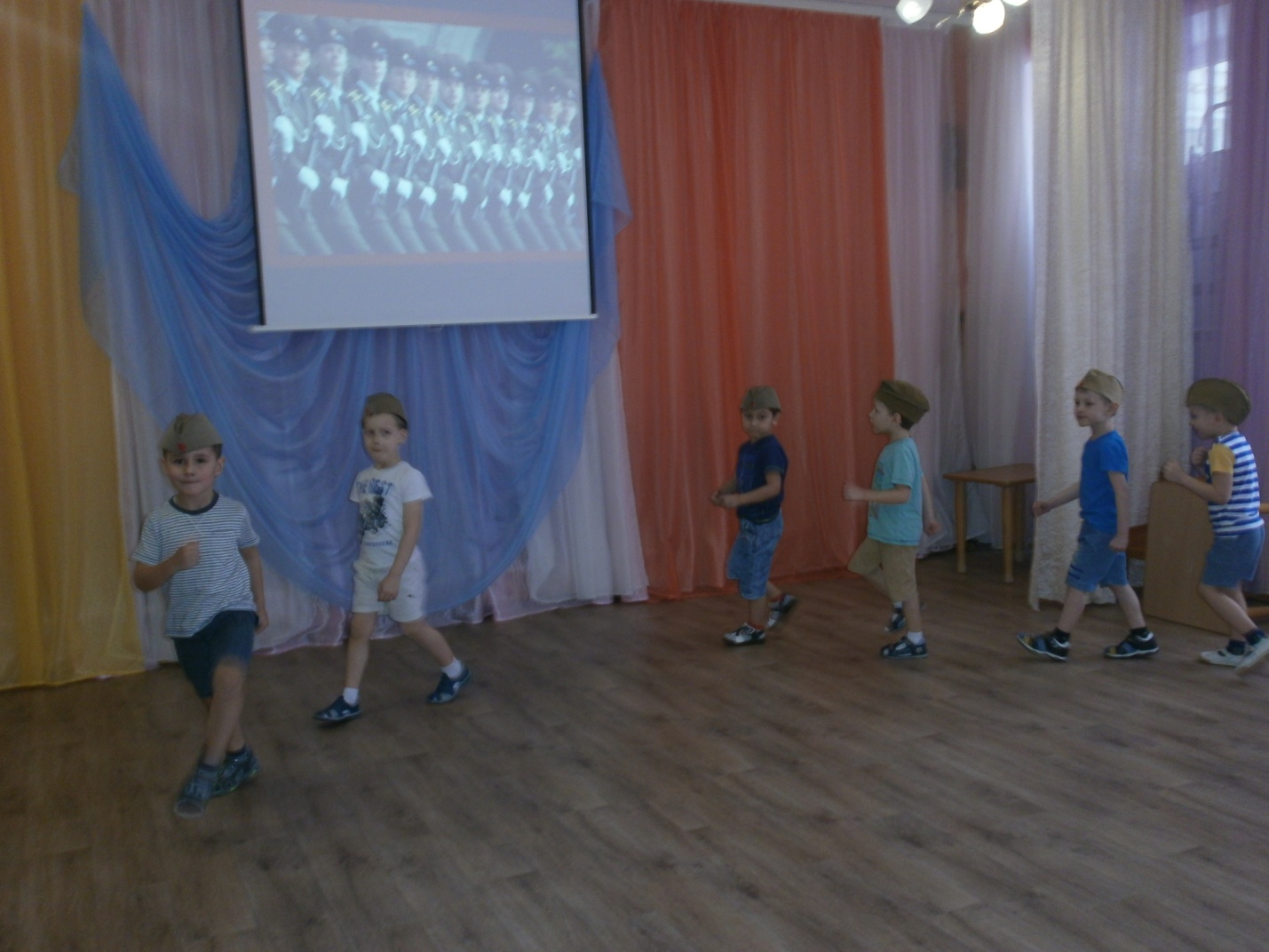 Пусть мы ещё дошколята, но маршируем как солдаты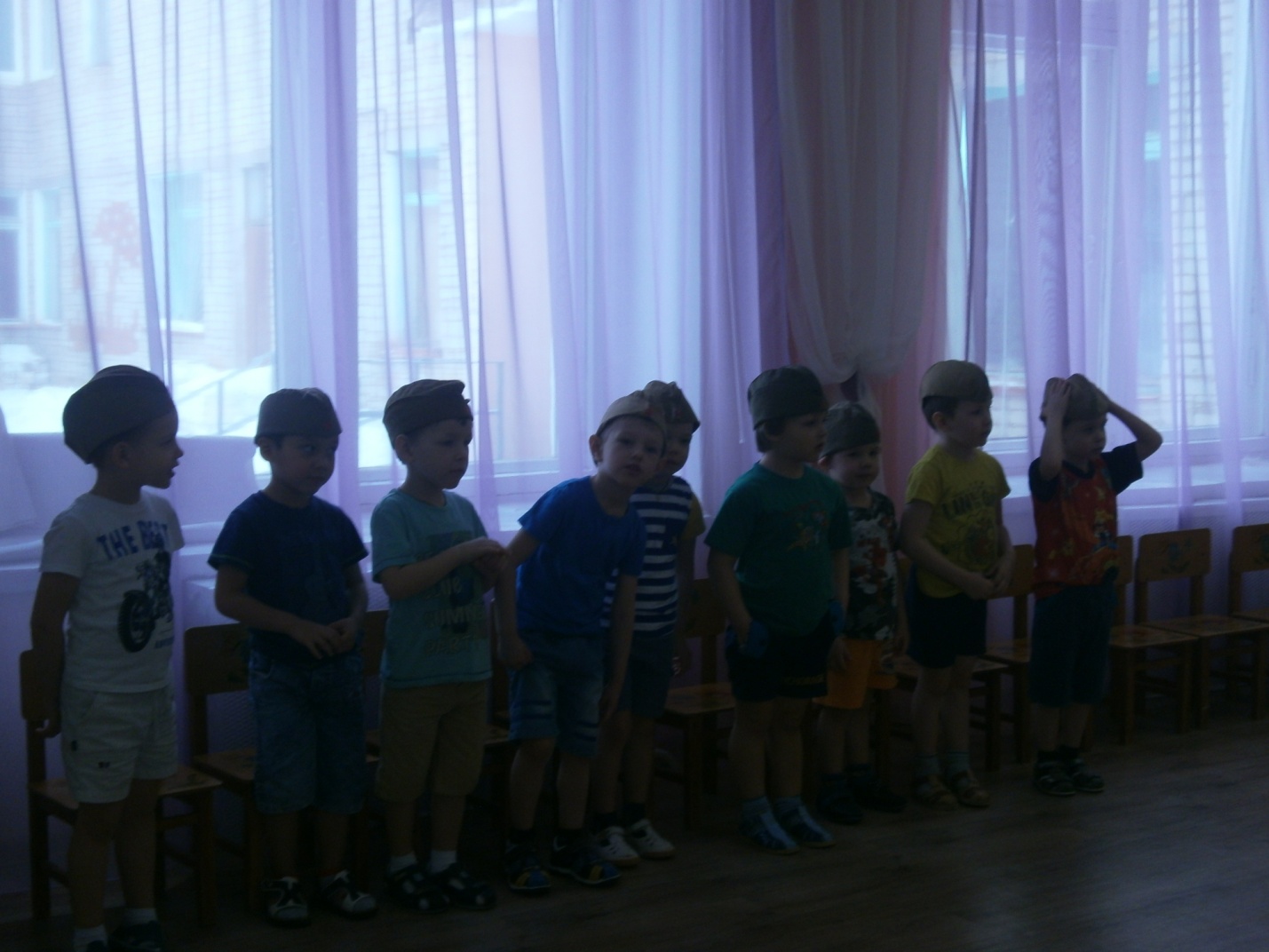 Бравые солдаты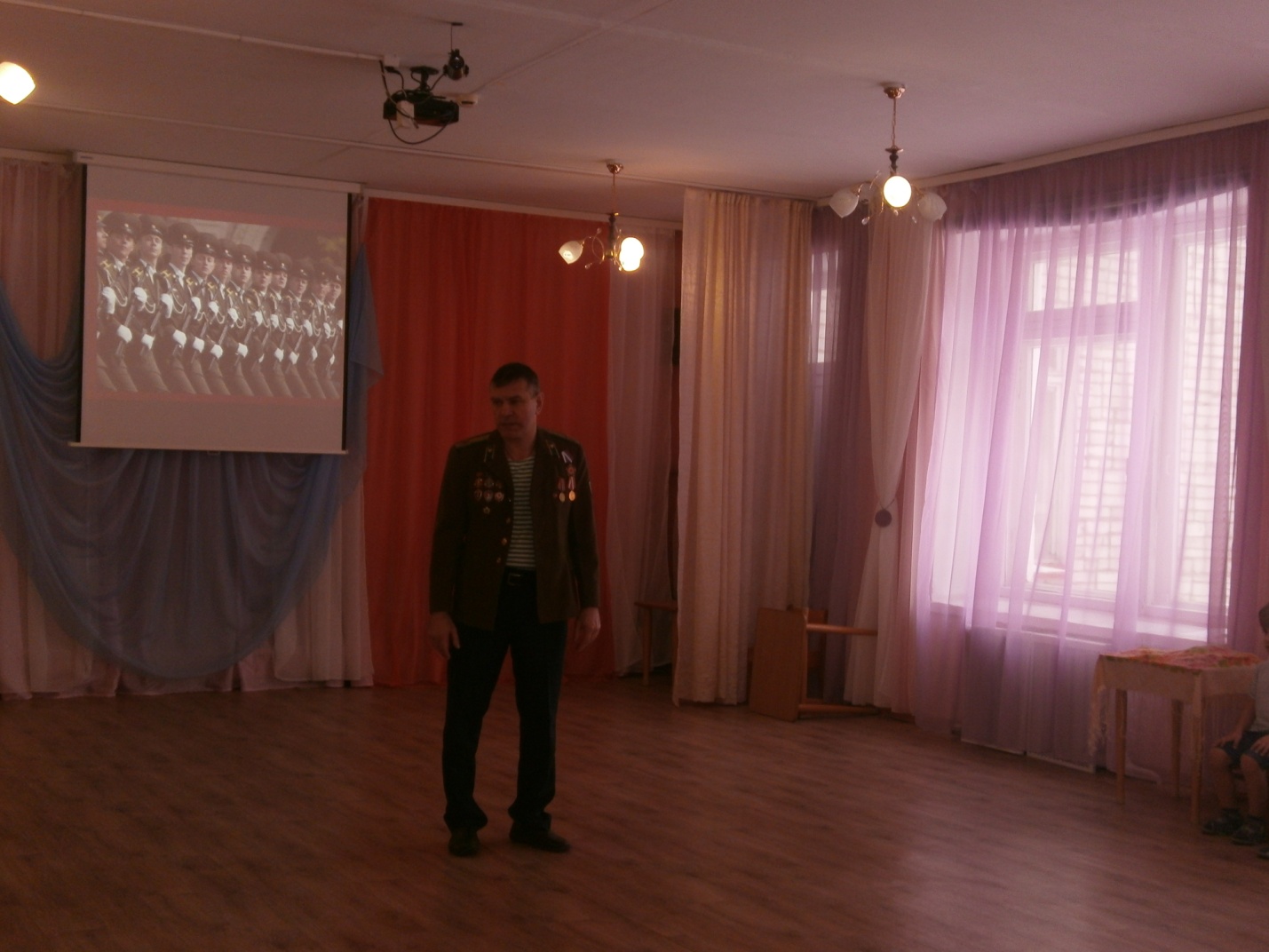  На тематическое занятие пришёл Ендальцев Сергей Николаевич, и рассказал о службе в армии.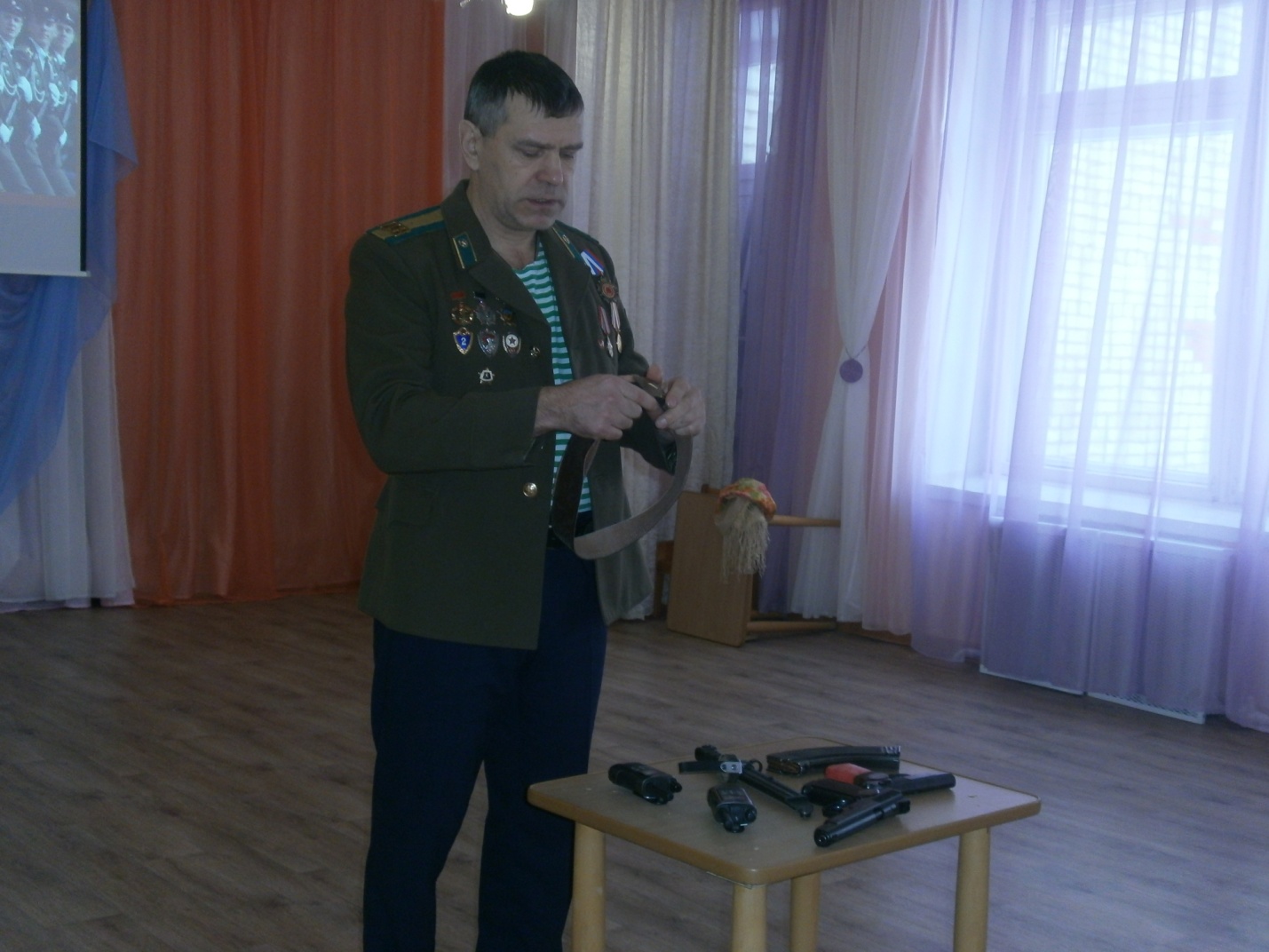 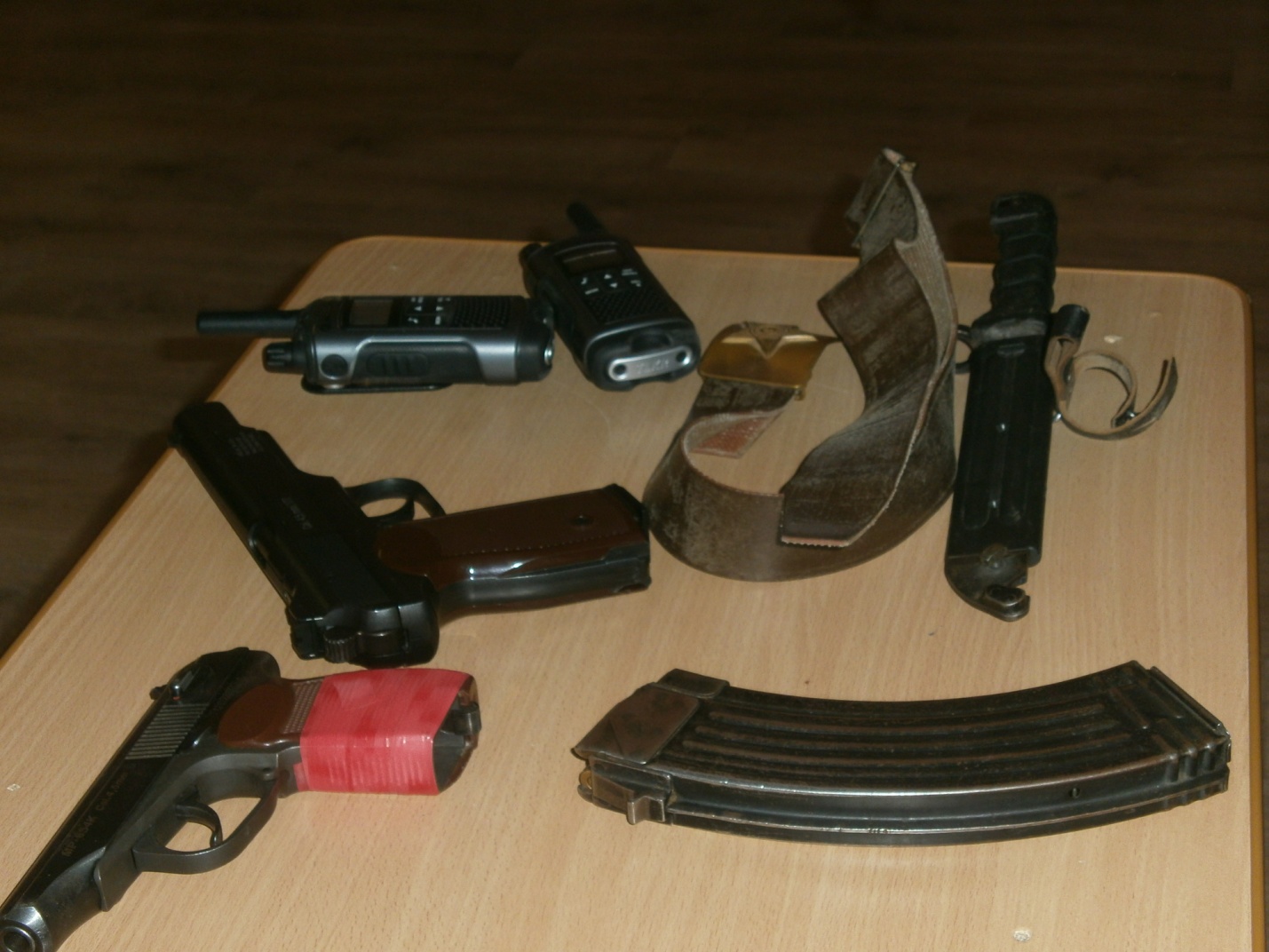 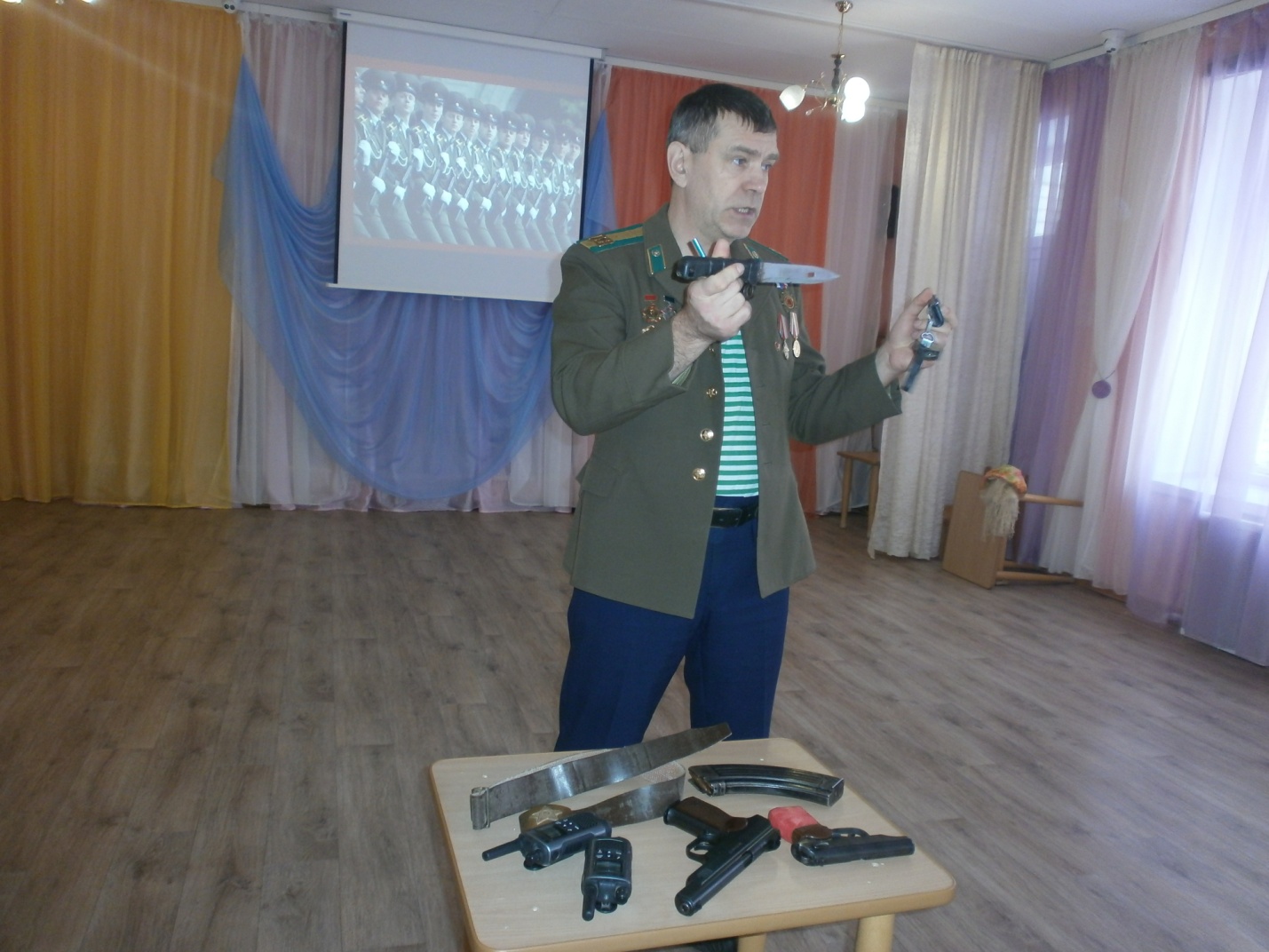  Он принес  с собой макеты оружия и военные атрибуты и рассказал о них.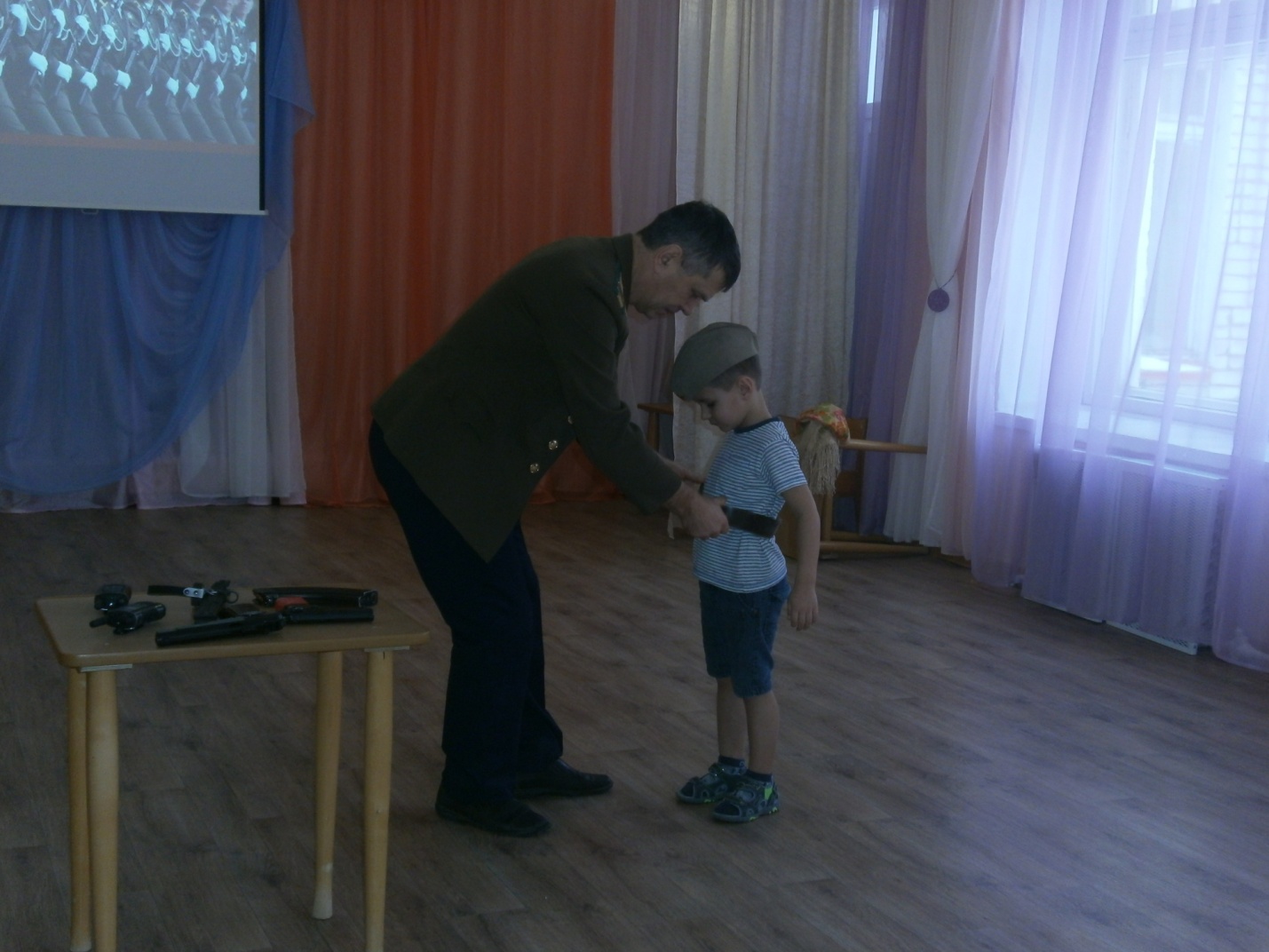 И даже дал помереть военный ремень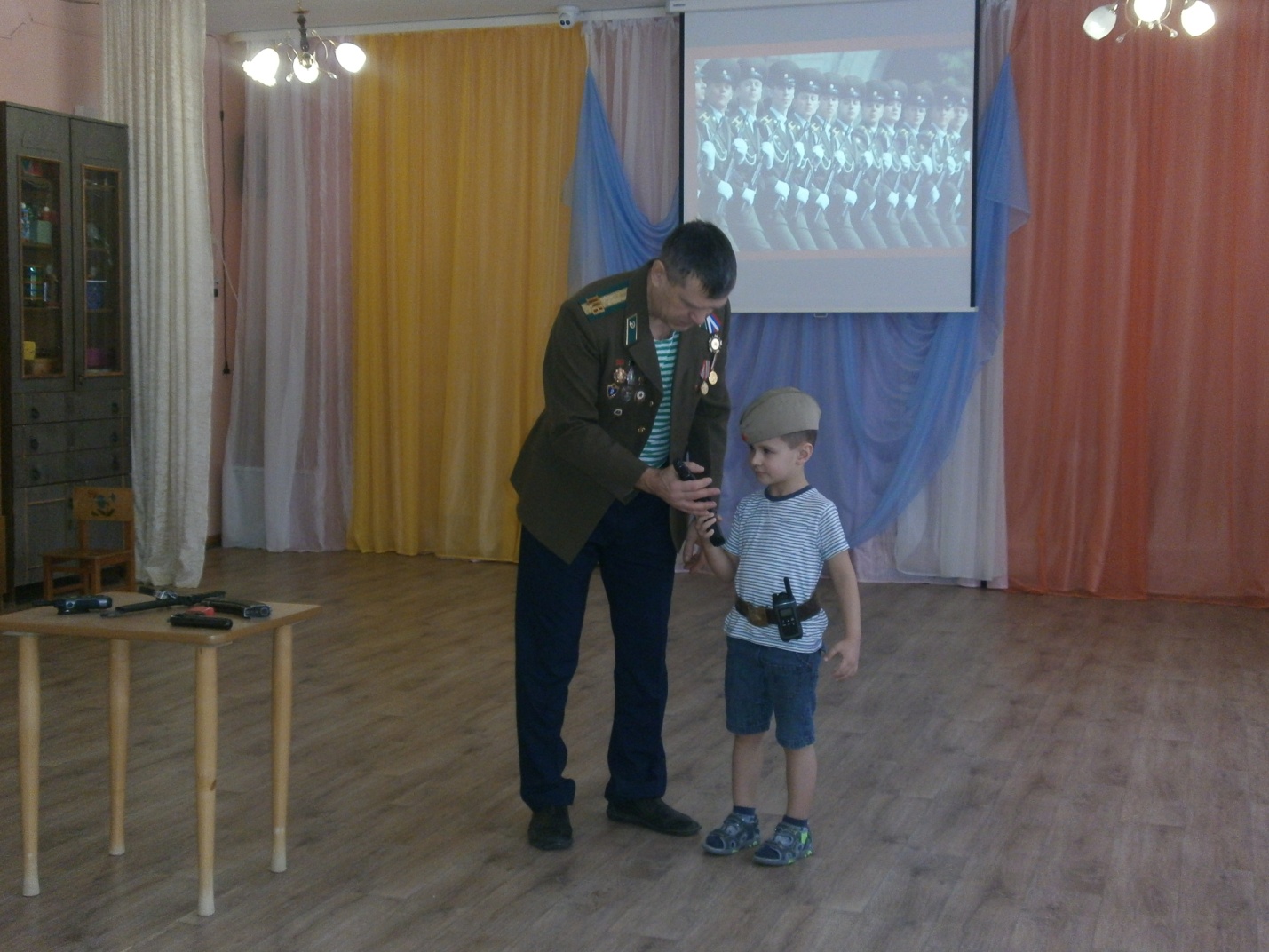 Георгий почувствовал себя настоящим солдатом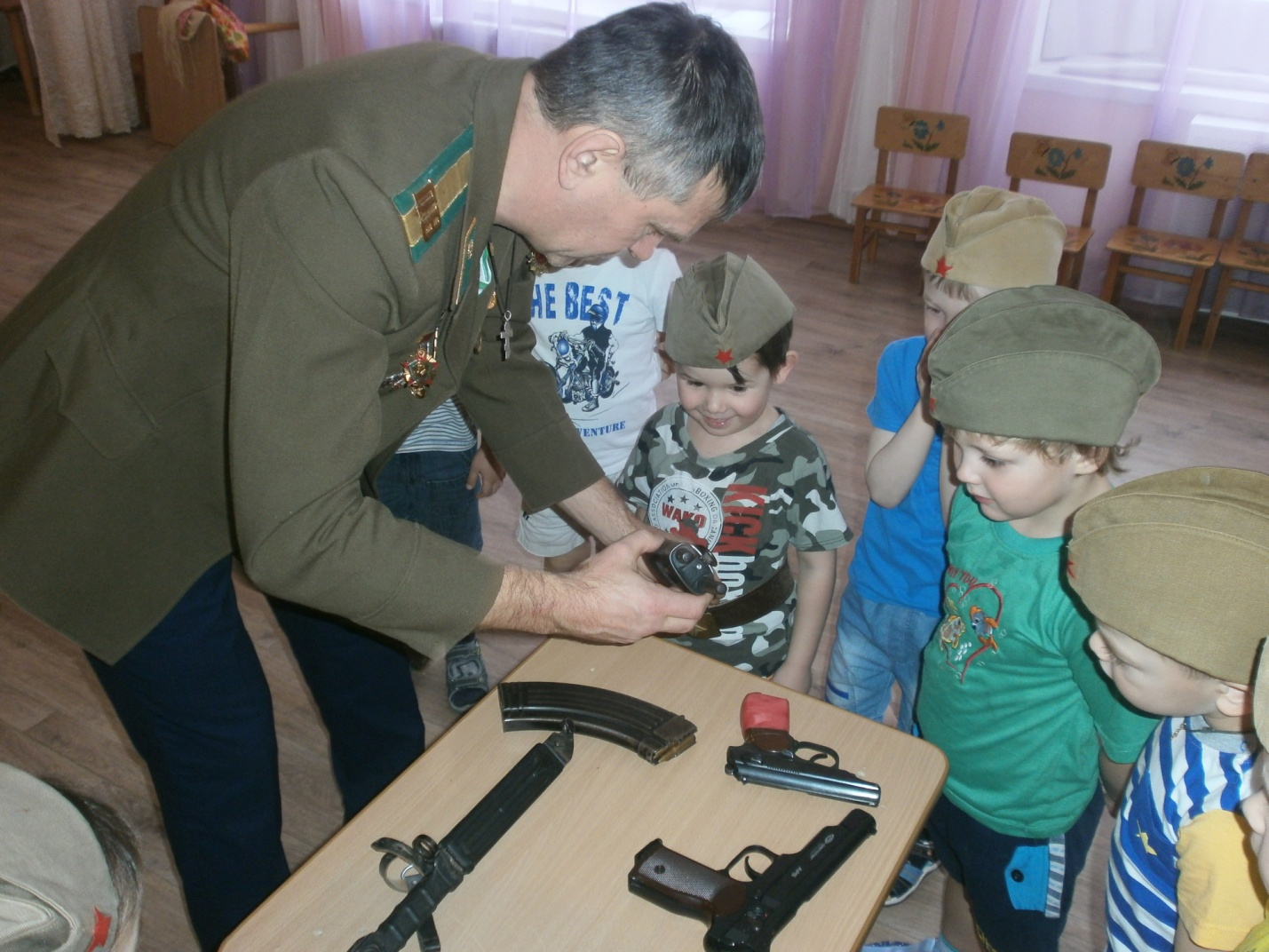 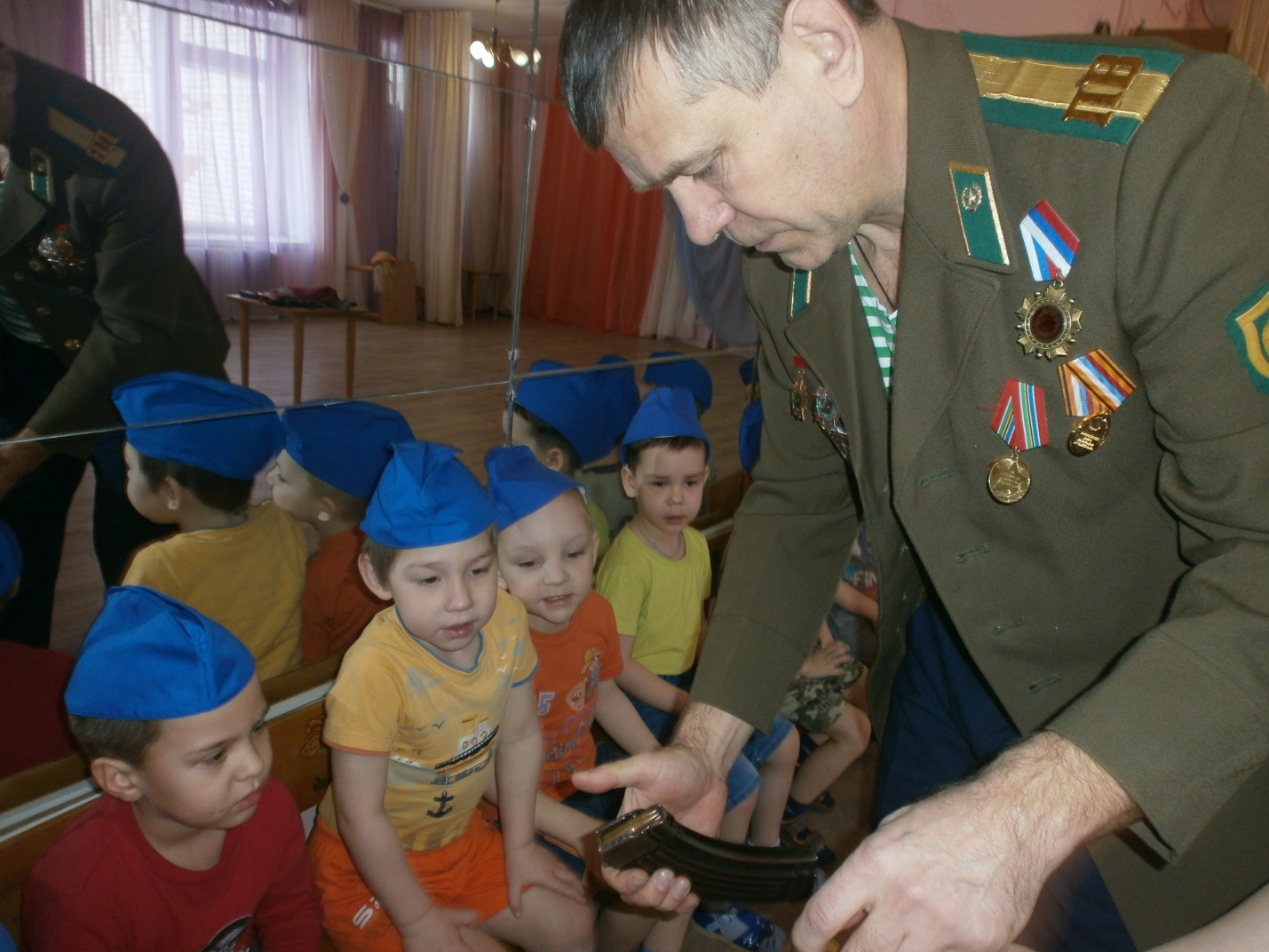 Сергей Николаевич  показал и рассказал,  где какое оружие и для чего оно нужно.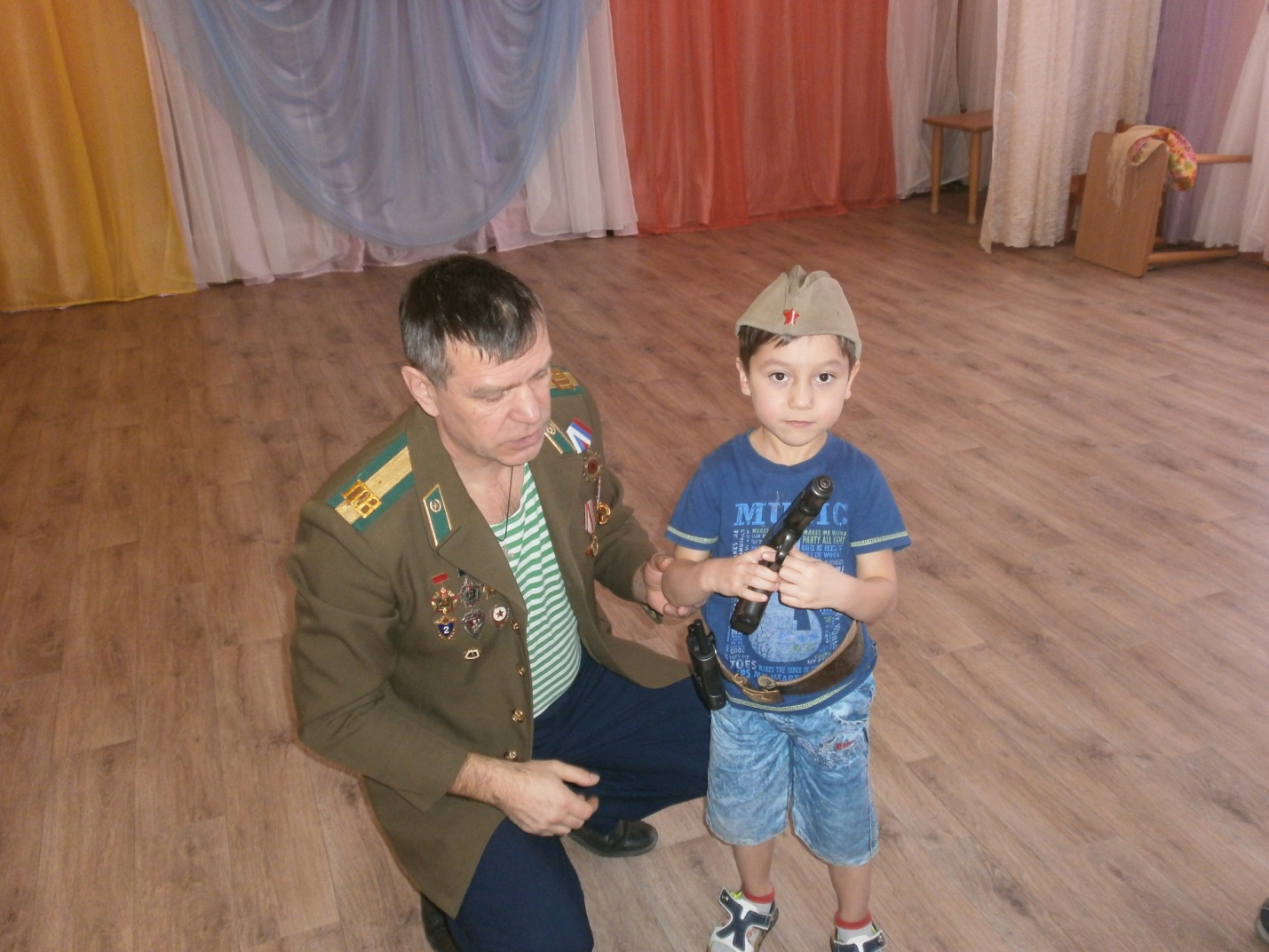 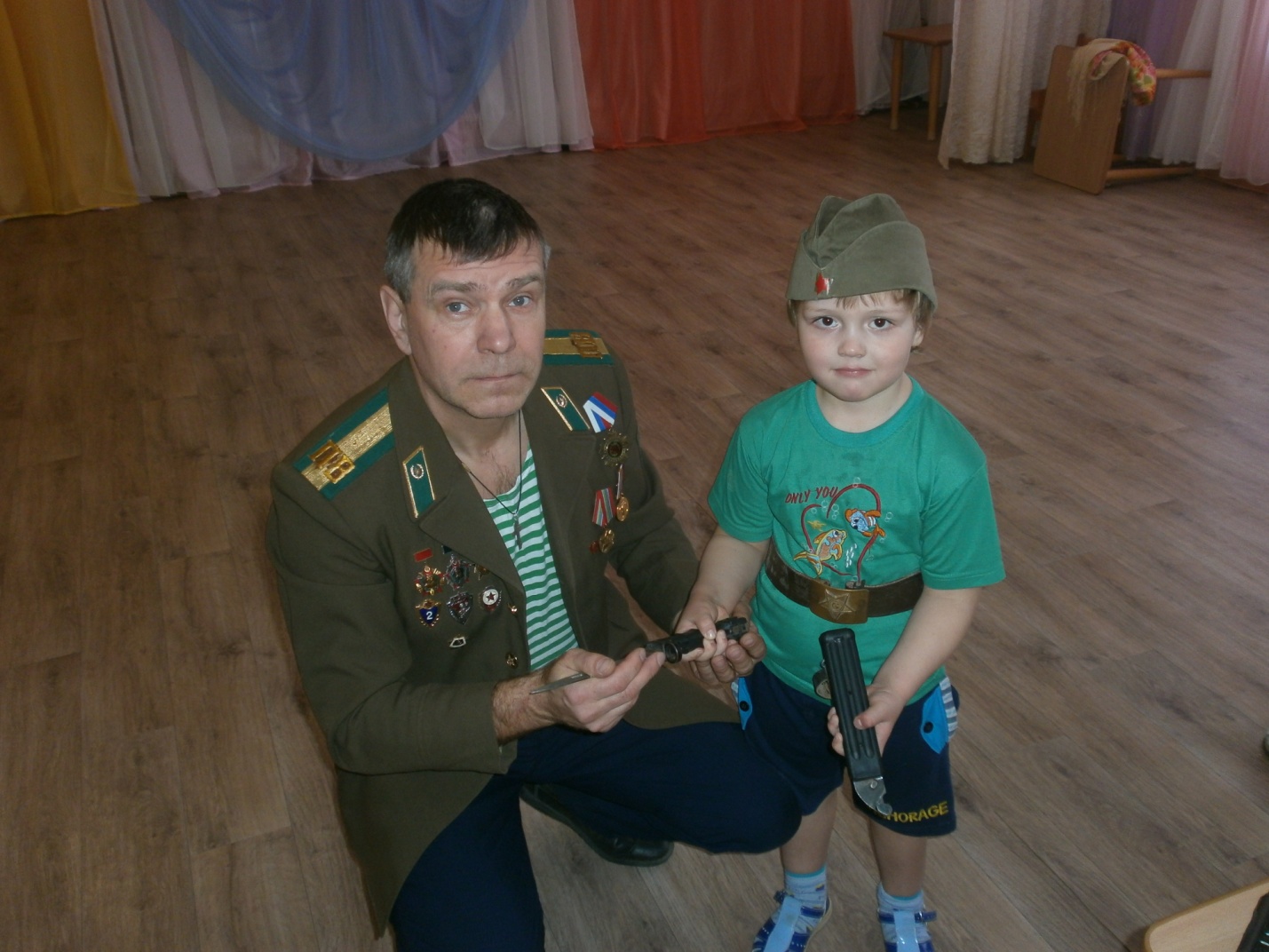 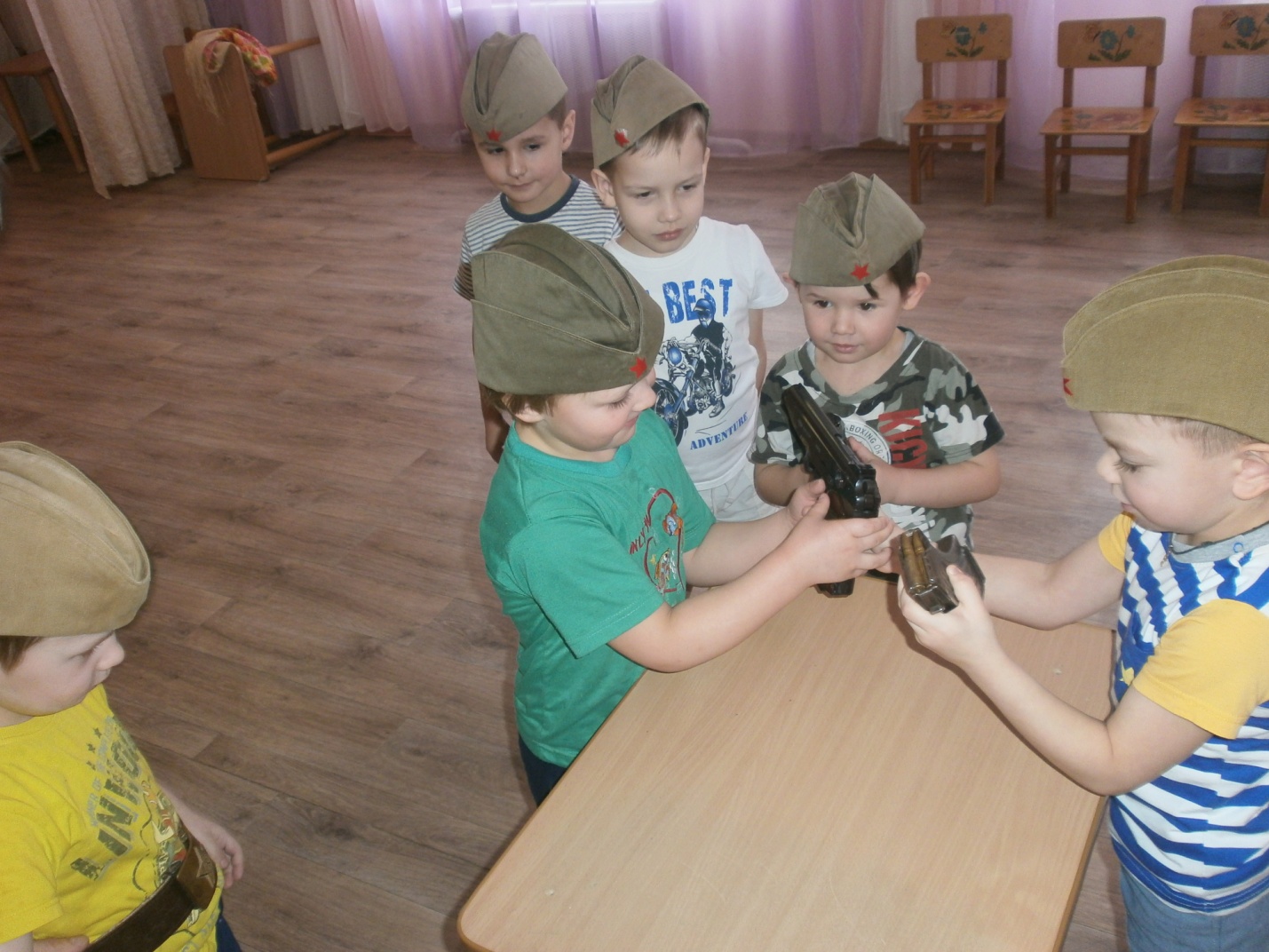 Всем мальчишкам хотелось хоть на время побыть солдатом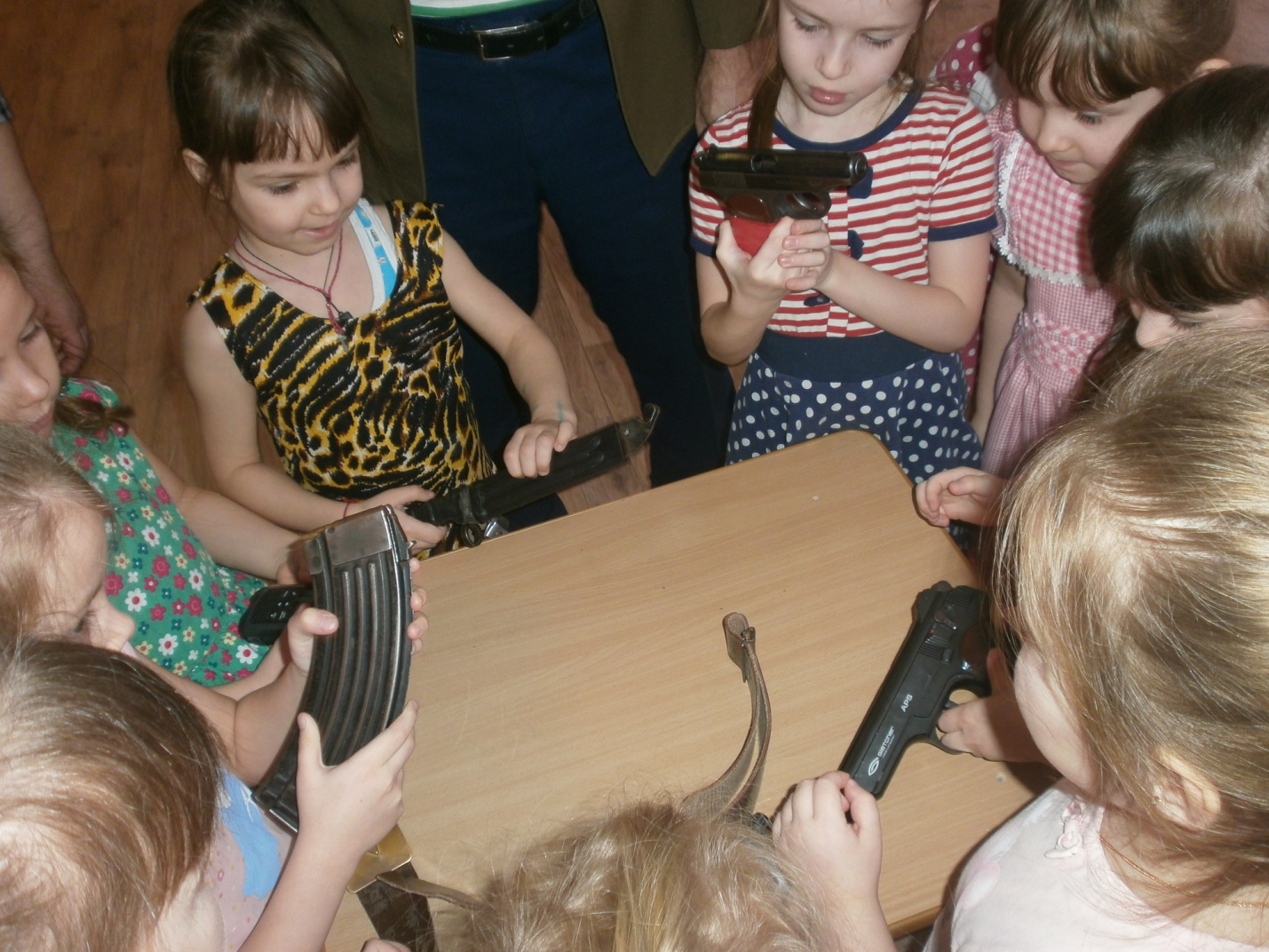 Девчонкам было тоже интересно!!!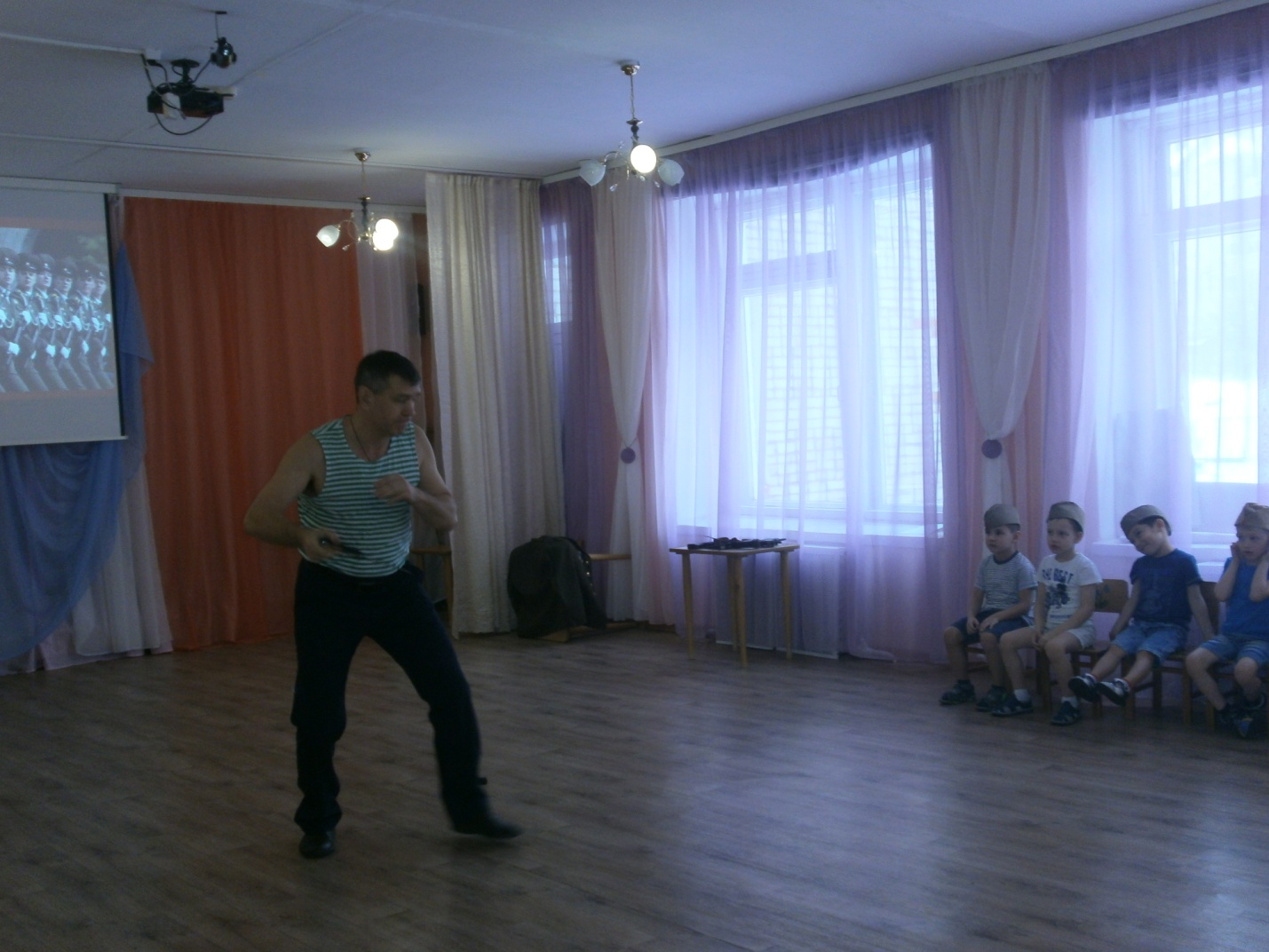 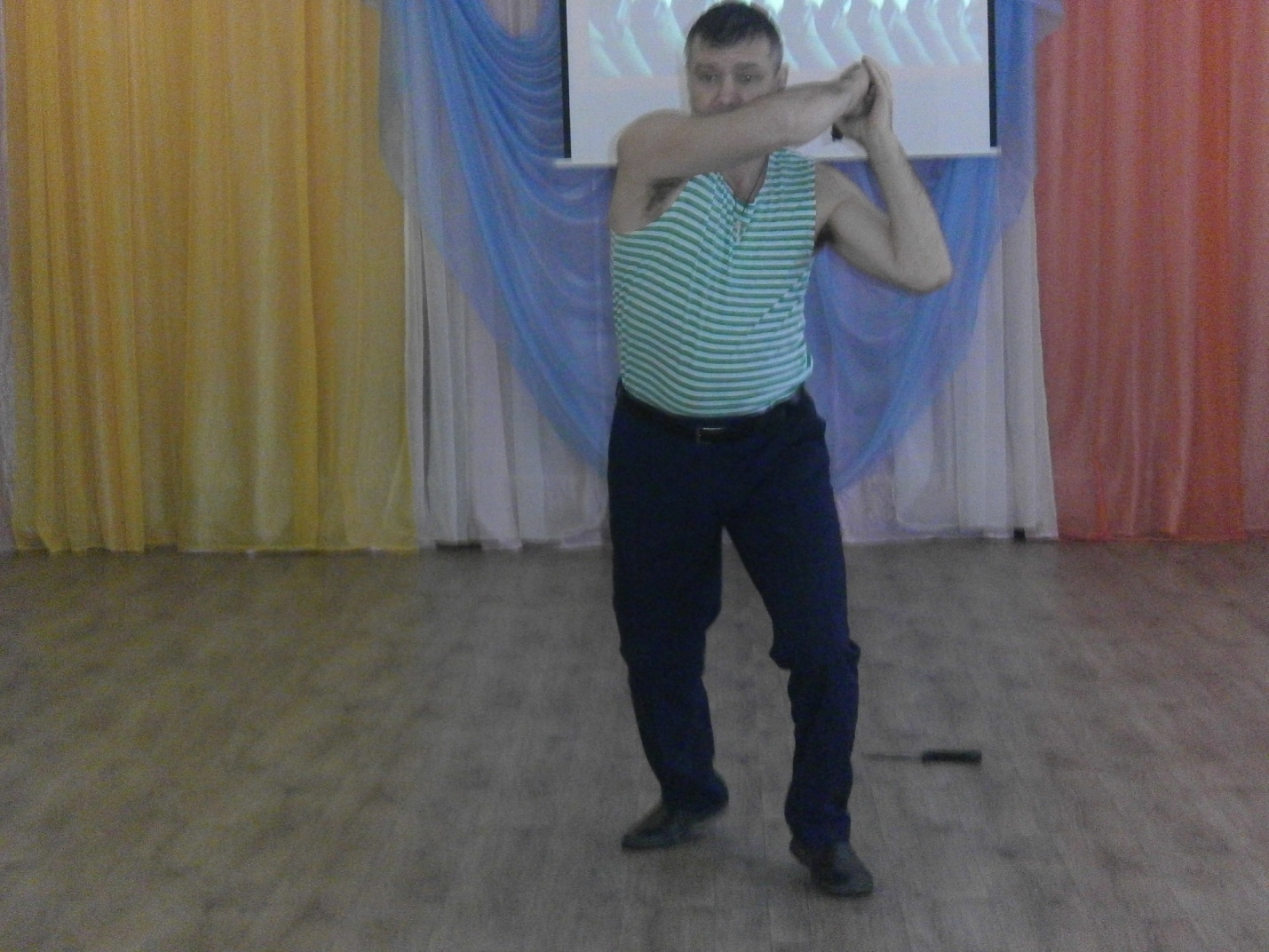 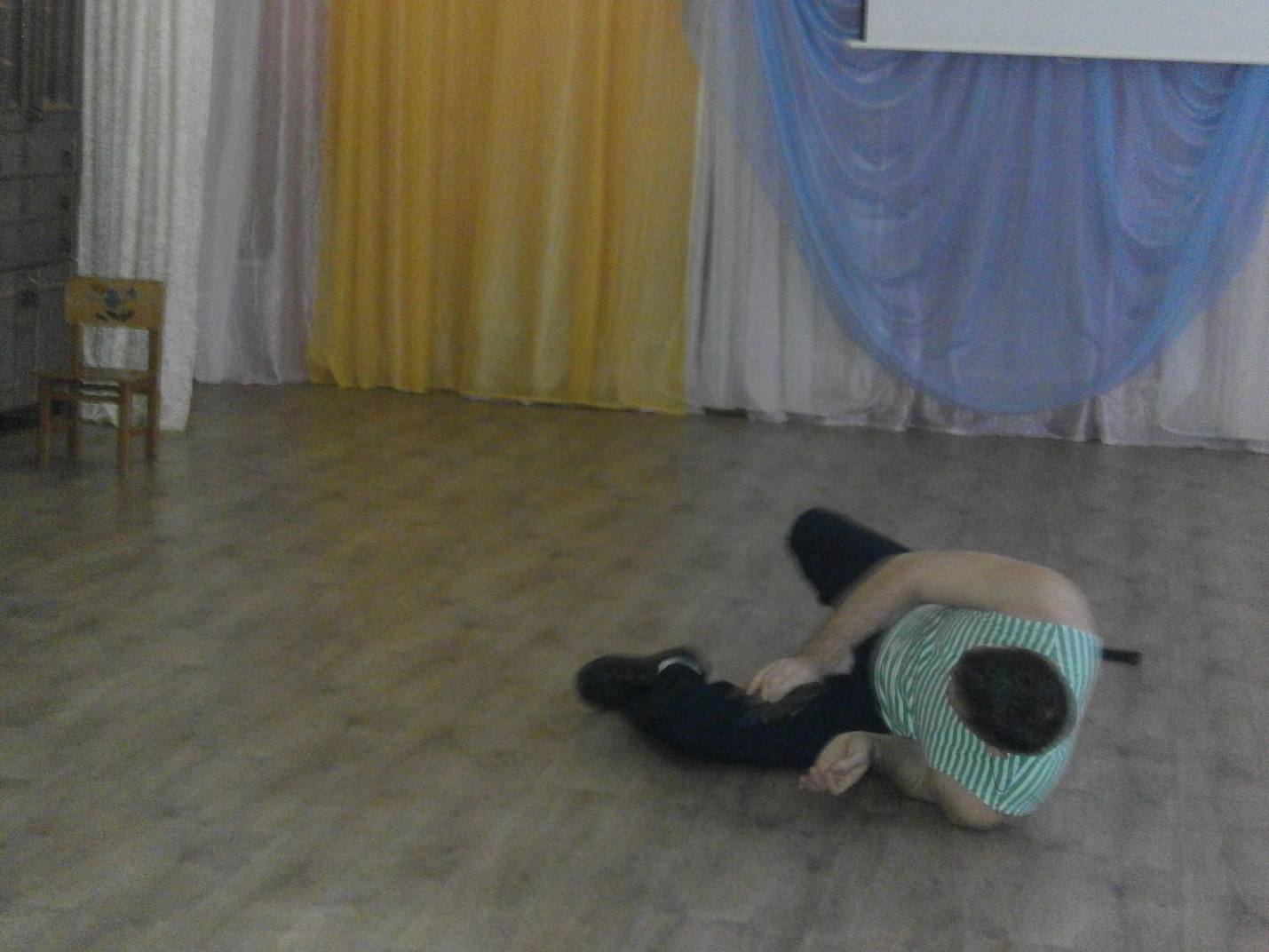  Сергей Николаевич показал несколько приёмов  самообороны 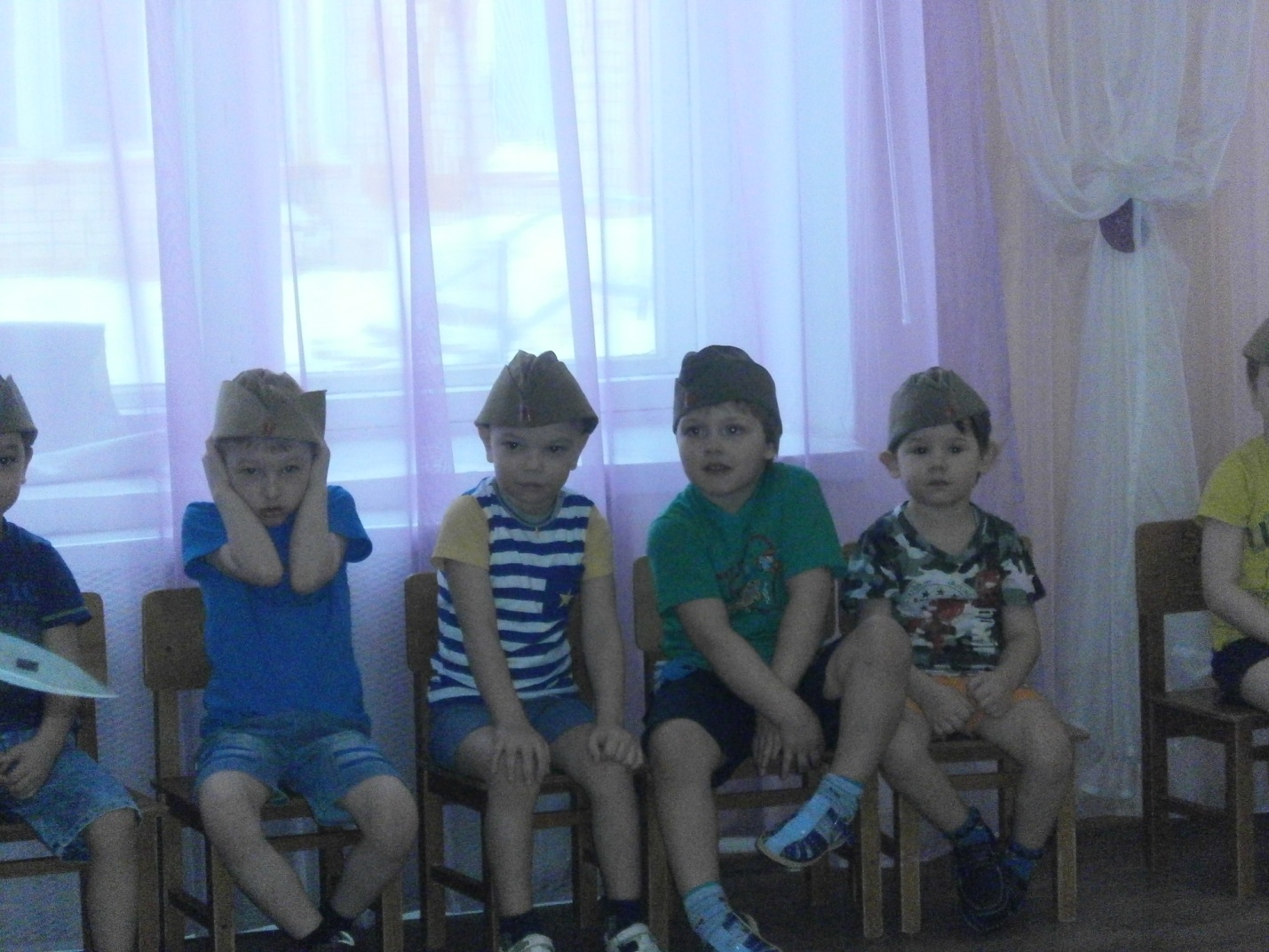 Мальчишки с интересом наблюдали за выступлением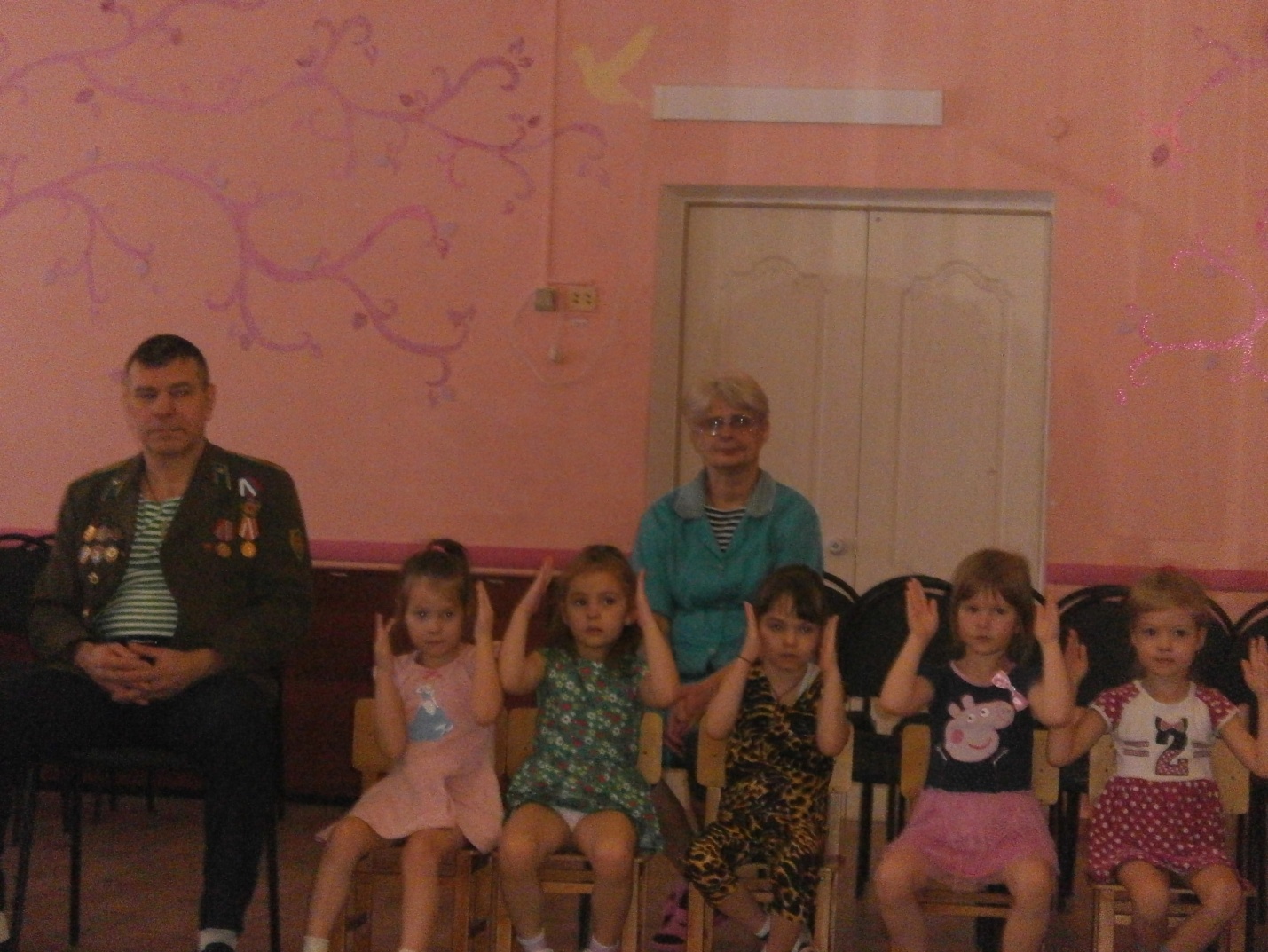 А девочки ему громко аплодировали!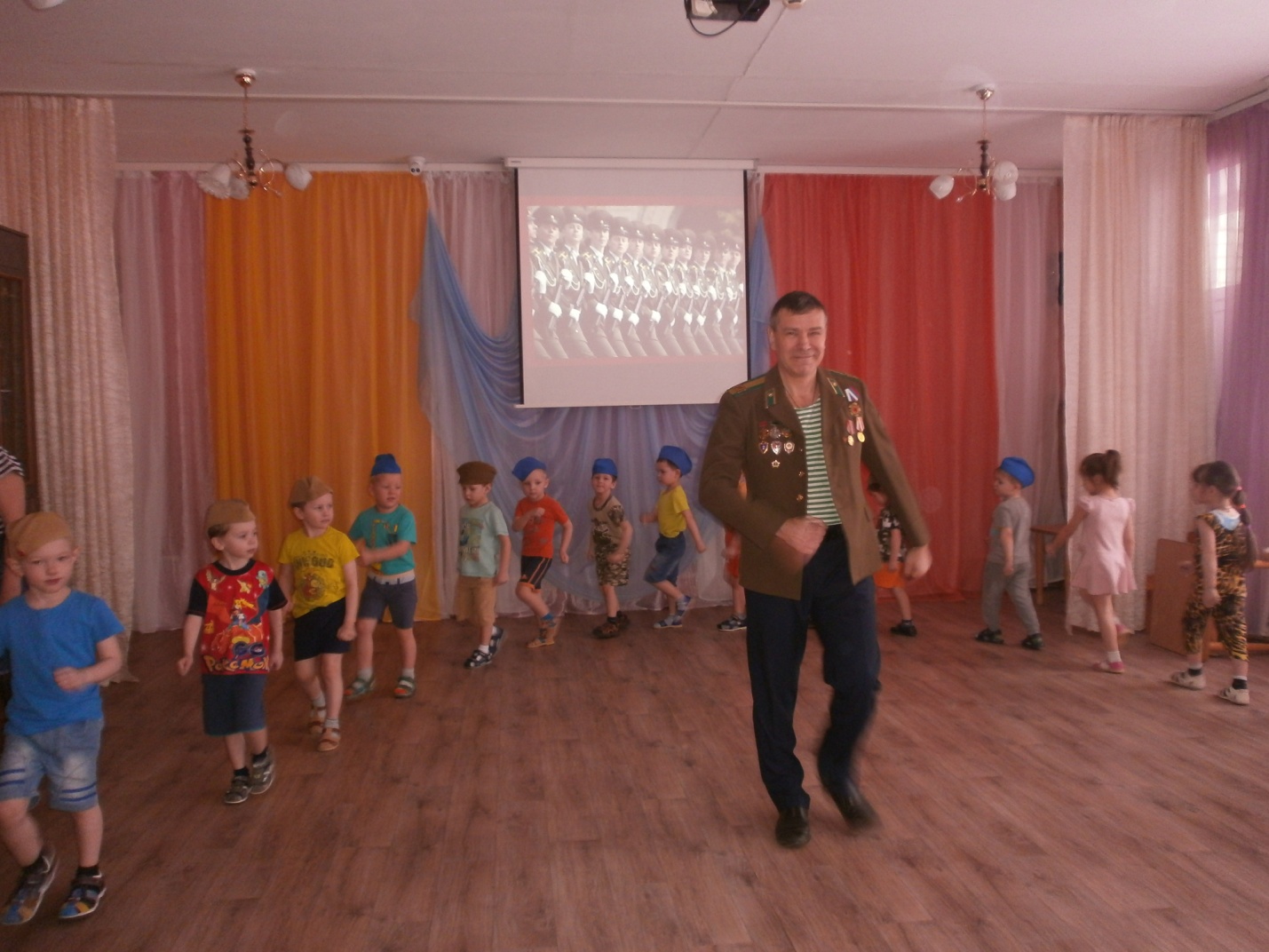 Под  песню маршируют бравые солдаты!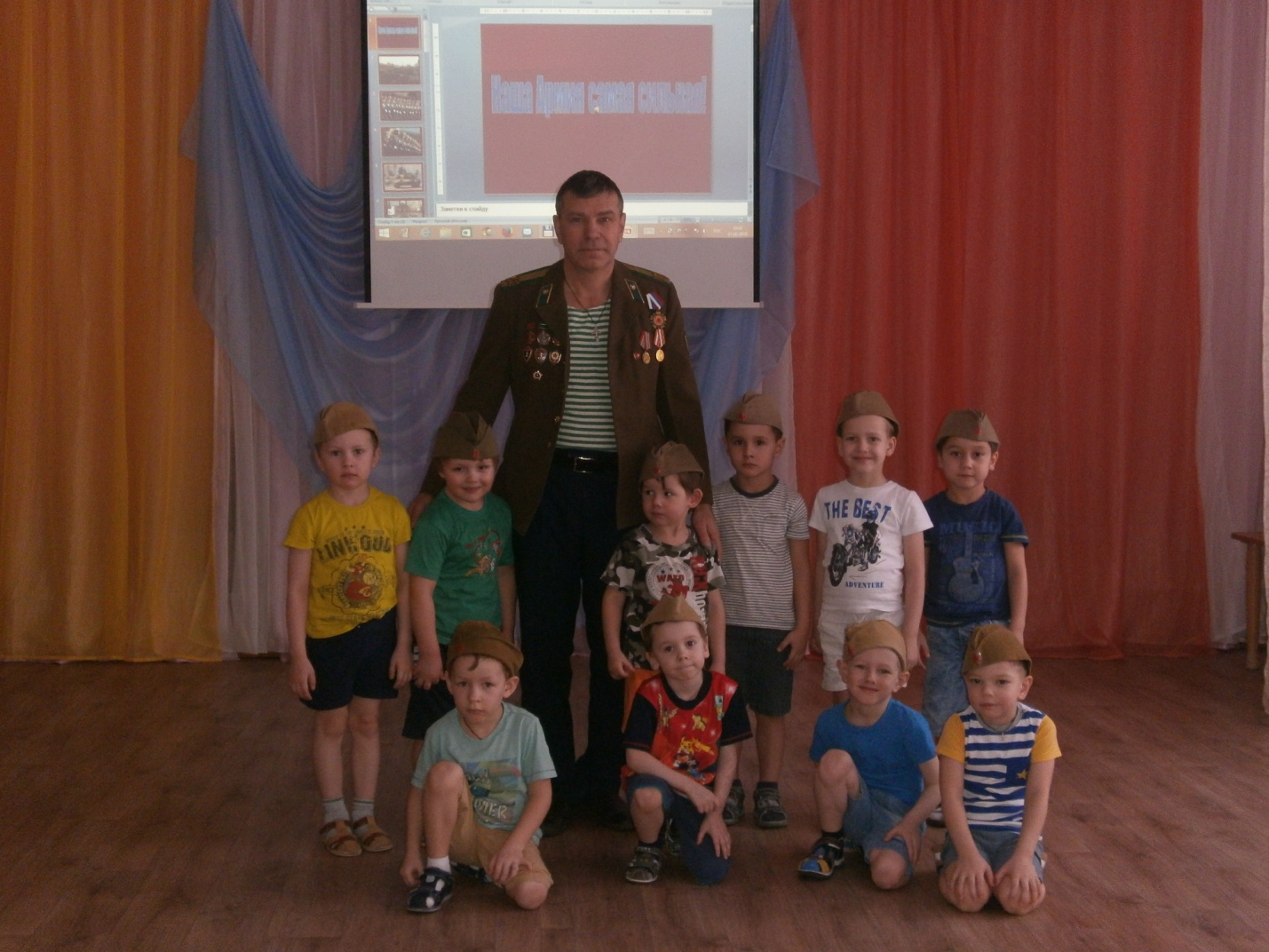 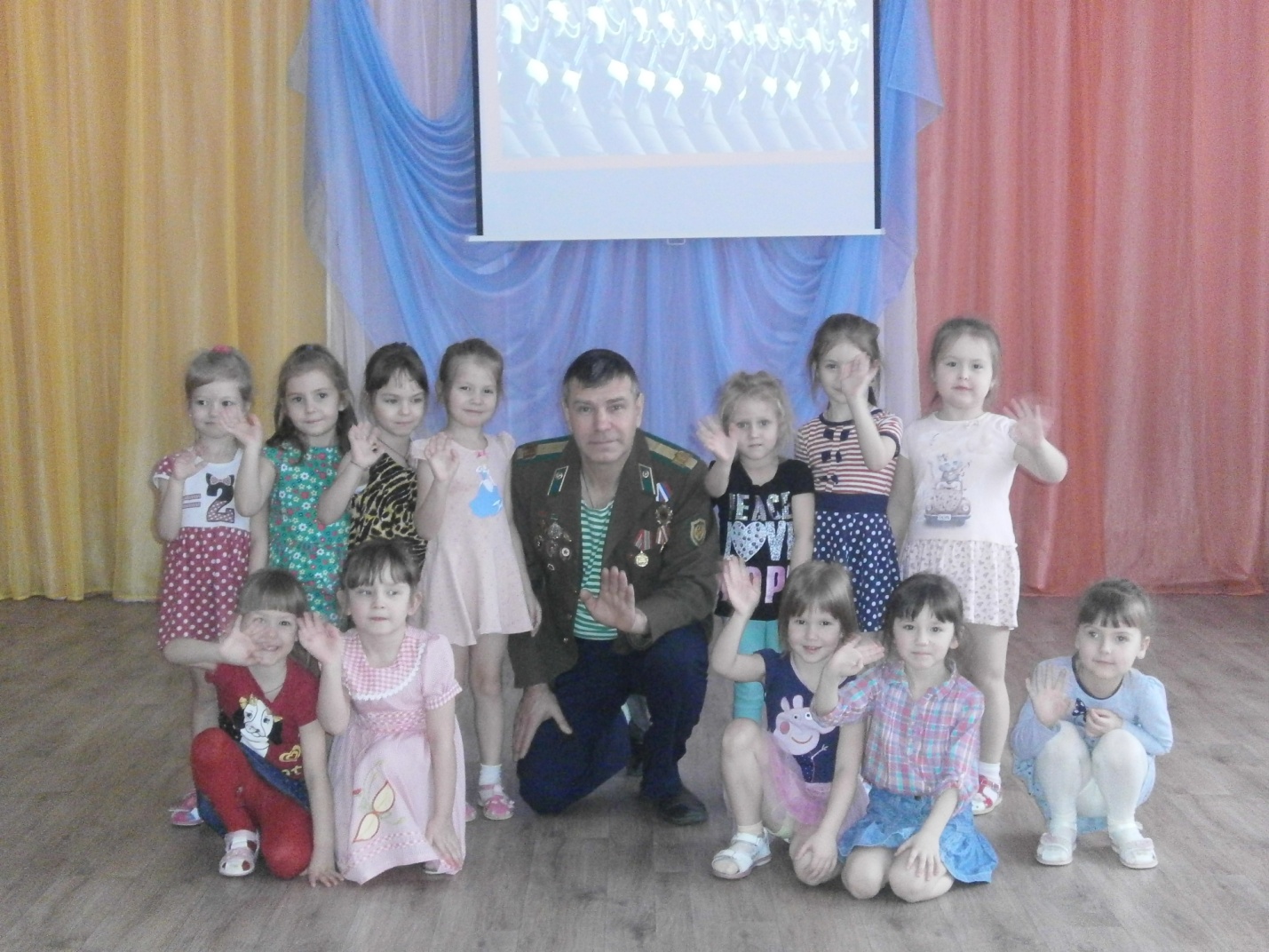 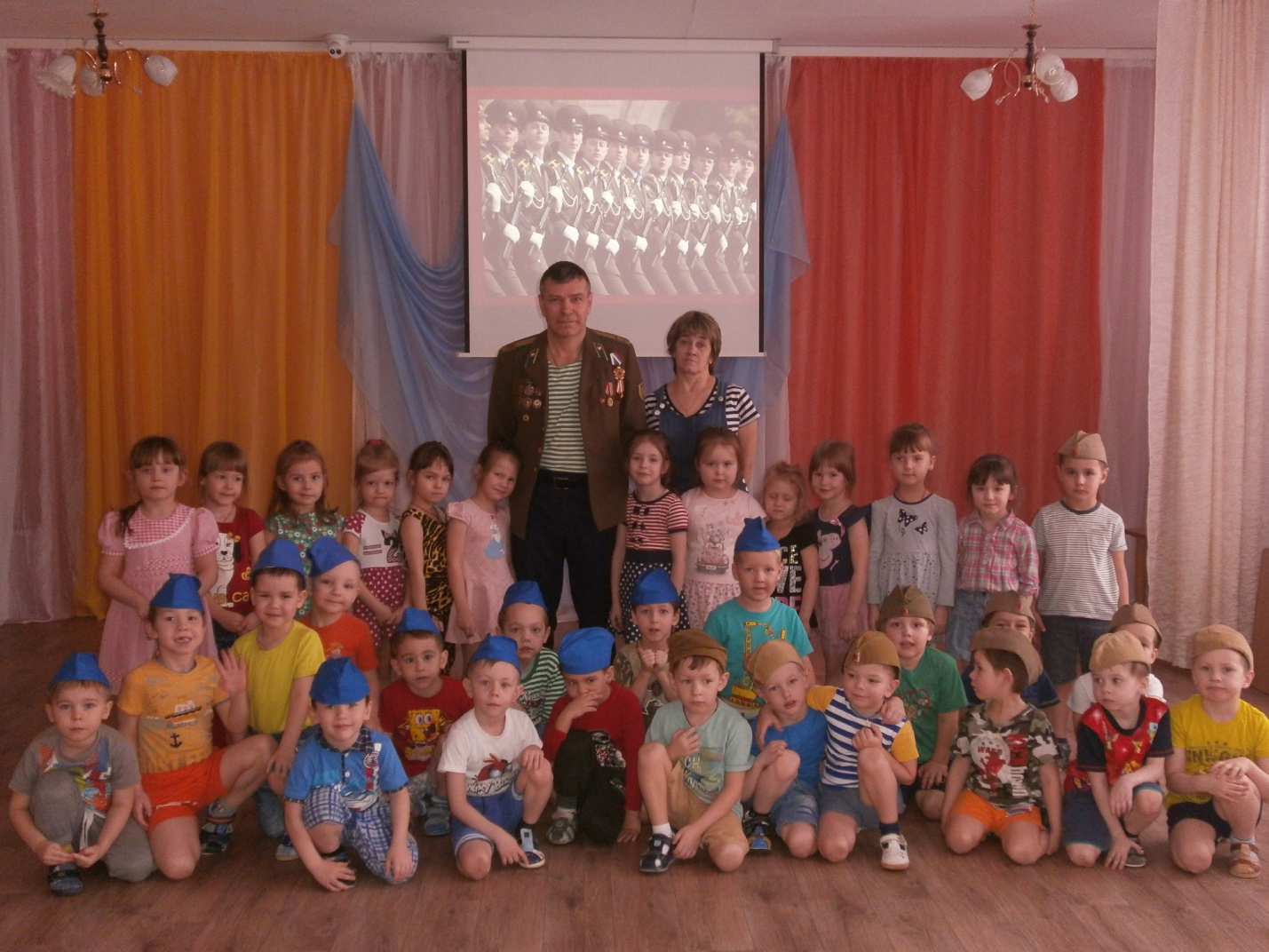 И фотографии  на память!!!